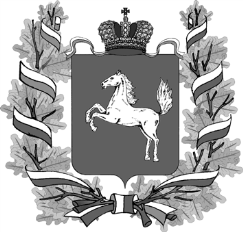 ДЕПАРТАМЕНТ ОБЩЕГО ОБРАЗОВАНИЯТОМСКОЙ ОБЛАСТИРАСПОРЯЖЕНИЕТомскО проведении регионального этапа Всероссийского конкурса «Воспитатель года России - 2018»В соответствии с Порядком проведения заключительного этапа Всероссийского профессионального конкурса «Воспитатель года России», утвержденного Центральным Оргкомитетом конкурса «Воспитатель года России» 17 мая 2017 г. и планом работы Департамента общего образования Томской области на 2017-2018 гг., Государственным заданием ОГБУ ДПО «Томский областной институт повышения квалификации и переподготовки работников образования» на 2017 - 2018 гг., в целях выявления, поддержки и поощрения творчески работающих педагогов, повышения престижа труда работников дошкольных учреждений:Утвердить:1.1. Положение о региональном этапе Всероссийского конкурса «Воспитатель года России - 2018» (далее – Конкурс), (приложение №1);1.2. Порядок проведения Конкурса (приложение №2);1.3.  Утвердить организационный комитет по подготовке и проведению Конкурса (приложение №3). 2. Провести по согласованию с Томской территориальной организацией профсоюза работников народного образования и науки региональный этап Всероссийского конкурса «Воспитатель года» (далее – Конкурс) в Томской области с 16 марта по 23 марта 2018 года.3. Комитету общего образования  ДОО ТО (Е.В. Степанов):3.1. Обеспечить реализацию Положения о региональном этапе Конкурса «Воспитатель года России - 2018».3.2. Согласовать с департаментом образования Администрации города Томска (О.В. Васильева) закрепление площадок для проведения конкурсных мероприятий.4. Отделу  организационно-кадровой и правовой работы ДОО ТО (А.А. Ниякина) обеспечить информирование педагогической общественности и населения Томской области о проведении и итогах Конкурса через средства массовой информации.5. ОГБУ ДПО «Томский областной институт повышения квалификации и переподготовки работников образования» (О.М. Замятина):5.1. Разработать план мероприятий по подготовке и проведению, сопровождению Конкурса;5.2. Обеспечить организацию и проведение регионального этапа Конкурса с 16 марта по 23 марта 2018 года.6. Рекомендовать руководителям органов местного самоуправления, осуществляющих управление в сфере образования:6.1. Обеспечить проведение конкурса на уровне образовательной организации, реализующей основную образовательную программу дошкольного образования до 22 января 2018 года и на муниципальном уровне не позднее 26 февраля 2018 года в соответствии с региональным Положением.6.2. Обеспечить участие конкурсантов в региональном этапе Конкурса.6.3. Предоставить в оргкомитет в установленные сроки необходимые документы и материалы.7. Контроль за исполнением распоряжения возложить на заместителя начальника Департамента общего образования Томской области Е.В. Вторину.Начальник Департамента                                                                             И.Б. ГрабцевичЕвгений Валерьевич Степанов(3822) 51 49 61evs@edu.tomsk.gov.ruОксана Михайловна Замятина(3822) 90 20 31zamyatina@tpu.ruПриложение № 1УтвержденоРаспоряжением ДОО ТОот 06.09.2017 г. № 603-рПОЛОЖЕНИЕО РЕГИОНАЛЬНОМ ЭТАПЕ ВСЕРОССИЙСКОГО КОНКУРСА«ВОСПИТАТЕЛЬ ГОДА РОССИИ – 2018»Учредителями регионального этапа Всероссийского конкурса «Воспитатель года России - 2018» являются Департамент общего образования Томской области, Томская территориальная организация профсоюза работников народного образования и науки, областное государственное бюджетное учреждение дополнительного профессионального образования «Томский областной институт повышения квалификации и переподготовки работников образования».Цели конкурса: Выявление и поддержка инновационных методов, средств, технологий дошкольного образования;Развитие творческой инициативы педагогических работников системы дошкольного образования, повышение их профессионального мастерства;Выявление и поддержка талантливых педагогических работников;Распространение профессионального опыта лучших педагогических работников дошкольных образовательных организаций Томской области;Повышение престижа труда педагогических работников системы дошкольного образования.Участники конкурсаПринять участие в конкурсе могут воспитатели и педагоги образовательных организаций, реализующих основную образовательную программу дошкольного образования, в том числе работающие в них по совместительству.Стаж педагогической работы и возраст участников неограничен.Этапы проведения конкурсаУстанавливаются следующие этапы конкурса:Первый этап проводится образовательной организацией, реализующей основную образовательную программу дошкольного образования.Второй этап проводится органами местного самоуправления и/или местными (муниципальными) органами управления образованием.Третий этап проводится Департаментом общего образования Томской области, областным государственным бюджетным учреждением дополнительного профессионального образования «Томский областной институт повышения квалификации и переподготовки работников образования».Победители первого этапа участвуют во втором этапе конкурса, победители второго этапа – в региональном этапе конкурса.На региональный конкурс от каждого муниципалитета выдвигается один участник – победитель второго этапа конкурса, от ЗАТО Северск, Томского района – 2 участника, от г. Томска – 4 участника.Для организационно-методического обеспечения проведения первого, второго и третьего этапов конкурса образовательными организациями и соответствующими органами создаются организационные комитеты, которые устанавливают порядок и сроки проведения этапов конкурса, определяют процедуру их проведения, утверждают состав жюри и регламент их работы, порядок финансирования этапов конкурса.Оргкомитет конкурсаДля организационно-методического обеспечения и проведения регионального этапа конкурса по согласованию с учредителями конкурса создается оргкомитет конкурса.Оргкомитет конкурса ежегодно:Информирует общественность о проведении конкурса через средства массовой информации;Определяет девиз конкурса;Устанавливает процедуру проведения финала регионального этапа конкурса и критерии оценивания конкурсных заданий;Определяет требования к оформлению материалов, представляемых на финал конкурса;Утверждает состав жюри регионального этапа конкурса и регламент его работы;Определяет порядок, форму, место и дату проведения конкурса;Определяет порядок финансирования регионального этапа конкурса.Состав оргкомитета конкурса утверждается Департаментом общего образования Томской области по согласованию с учредителями конкурса.Решение оргкомитета конкурса считается принятым, если за него проголосовало более половины его списочного состава. Решения оргкомитета конкурса оформляются протоколом, который подписывается председателем, а в его отсутствие – заместителем председателя. Финал регионального этапа конкурсаПобедители муниципального этапа участвуют в региональном этапе конкурса.Если победитель муниципального этапа конкурса по каким-либо причинам не может принять участие в региональном этапе, организационный комитет вправе направить призера муниципального этапа конкурса.Расходы по командированию участников финала конкурса берут на себя организационные комитеты муниципального этапа конкурса. Поощрение победителей конкурсаНа всех этапах конкурса организационные комитеты самостоятельно определяют формы поощрения победителей.На всех этапах конкурса организационные комитеты определяют состав конкурсных испытаний только на основе регионального положения.Награждение победителя, лауреатов, финалистов и участников конкурса на региональном этапе проводится на церемонии торжественного закрытия конкурса.Участник конкурса, занявшие первое место, признается его абсолютным победителем.Все участники регионального этапа Конкурса награждаются дипломами Департамента общего образования Томской области и памятными подарками. Финансирование конкурсаФинансирование проведения регионального этапа конкурса осуществляется за счет средств субсидии на выполнение государственного задания ТОИПКРО (раздел 6).Расходы на участие победителей регионального этапа в заключительном этапе Всероссийского конкурса «Воспитатель года» производится за счет средств субсидии на выполнение государственного задания ТОИПКРО.Для проведения финала конкурса допускается привлечение внебюджетных и спонсорских средств.Приложение № 2УтвержденоРаспоряжением ДОО ТОот 06.09.2017 г. № 603-рПОРЯДОК ПРОВЕДЕНИЯ РЕГИОНАЛЬНОГО ЭТАПА ВСЕРОССИЙСКОГО КОНКУРСА «ВОСПИТАТЕЛЬ ГОДА РОССИИ - 2018» Общие положения1.1.Настоящий порядок проведения регионального этапа Всероссийского конкурса «Воспитатель года России» подготовлен и реализуется в соответствии с Положением о региональном конкурсе «Воспитатель года России».1.2.Порядок определяет: место и сроки проведения регионального конкурса «Воспитатель года России - 2018», требования к составу участников регионального этапа конкурса, требования к оформлению и экспертизе материалов, процедуру формирования жюри, перечень конкурсных мероприятий и критерии их оценки, процедуру выбора и награждения победителя и лауреатов конкурса, финансирование финала конкурса.1.3.Организационно-техническое сопровождение регионального этапа конкурса обеспечивает областное государственное бюджетное образовательное учреждение дополнительного профессионального образования «Томский областной институт повышения квалификации и переподготовки работников образования».2. Представление материалов участников финала конкурса2.1. Для участия в региональном этапе конкурса организационные комитеты муниципального этапа направляют в областное государственное бюджетное образовательное учреждение дополнительного профессионального образования «Томский областной институт повышения квалификации и переподготовки работников образования» следующие материалы:– выписку из протокола заседания оргкомитета второго (муниципального) этапа конкурса о выдвижении кандидатуры на участие в региональном конкурсе с указанием числа участников на этапе проведения конкурса учреждением и муниципальном этапе;– представление участника конкурса (приложение № 1);– информационную карту участника конкурса по образцу (приложение № 2);– заявку на мастер-класс (приложение № 3);– заявление об использовании персональных данных (приложение № 4).2.2. Прием материалов осуществляется по адресу 634034 г. Томск, ул. Пирогова, 10 ТОИПКРО, каб. 335, «Региональный конкурс «Воспитатель года России» до 10 марта 2018 года.2.3. Не подлежат рассмотрению материалы, подготовленные с нарушением требований к их оформлению, а также поступившие с нарушением сроков подачи документов.2.4. Материалы, представляемые на финал конкурса, не возвращаются. С согласия участников, материалы конкурсантов могут быть использованы для публикаций в СМИ и при подготовке учебно-методических материалов конкурса.3. Конкурсные мероприятия3.1. Региональный этап конкурса проводится в три тура. В первом (заочном) и во втором (очном) туре принимают участие все участники конкурса. По итогам первого и второго тура определяются участники третьего тура – 5 финалистов.Последовательность выполнения участниками конкурсных мероприятий определяется жеребьевкой.3.2. Конкурсные мероприятия первого (заочного) тура регионального этапа. Первый тур (заочный) включает в себя четыре конкурсных задания:3.2.1. «Интернет-портфолио»Интернет-ресурс участника Конкурса.Формат: Страница участника заключительного этапа Конкурса на интернет-сайте образовательной организации, реализующей образовательные программы дошкольного образования, включающая методические и (или) иные авторские разработки, фото и видеоматериалы, отражающие опыт работы конкурсанта.Адрес Интернет-ресурса вносится в информационную карту участника. Прописывается только один интернет-адрес. Интернет-адрес должен быть активным при открытии при входе через любой браузер (Internet Explorer, Mozilla Firefox, Google Chrome, Opera).Критерии оценивания:содержательность: актуальность, информативность, тематическая организованность контента; отражение опыта работы конкурсанта и практическая значимость материалов; культура представления информации (0-15 баллов);концептуальность и эргономичность: соответствие типа ресурса его содержанию; доступность использования; обеспечение обратной связи (0-10 баллов).Максимальное количество баллов – 25.3.2.2. «Педагогическая находка»Методическая разработка занятия с детьми по теме выбранной участником Конкурса.Формат: Конспект занятия с использованием иллюстративных материалов (инфографики, фото и видеоматериалов) с детьми, любой направленности и тематики. Представляется в печатном виде в текстовом редакторе Word, шрифт – Times New Roman, кегль 14, межстрочный интервал – одинарный, выравнивание по ширине листа. Объем работы не должен превышать 7 страниц формата А-4 (без учета титульного листа).Критерии оценивания:авторская новизна: оригинальность (0-10);практичность, доступность, применимость (0-10);соответствие ФГОС (0-10).Максимальное количество баллов – 30.3.2.3. Эссе «Я-педагог»Эссе участника Конкурса, раскрывающее мотивы выбора профессии педагога образовательной организации, реализующей образовательные программы дошкольного образования и отражающее его собственные педагогические принципы и подходы к образованию и его понимание миссии педагога в современном мире.Формат: Документ в текстовом редакторе Word, шрифт – Times New Roman, кегль 14, межстрочный интервал – одинарный, выравнивание по ширине листа. Объем эссе не должен превышать 5000 знаков, без учета пробелов.Критерии оценивания:ясность и четкость аргументов выбора профессии (0-5 баллов);широта и масштабность взгляда на профессию (0-5 баллов);уровень изложения и художественный стиль (0-10 баллов).Максимальное количество баллов – 20.3.2.4. Визитная карточкаВидеоролик, представляющий педагогического работника, рассказывающий о его учебной, воспитательной и общественной деятельности, достижениях и увлечениях.Формат: видеоролик продолжительностью не более 3-х минут, с возможностью воспроизведения на большом количестве современных цифровых устройств: AVI, MPEG, MKV, WMV, FLV, FullHD и др.; качество не ниже 360 px; видеоролик должен быть оформлен информационной заставкой с указанием имени участника, региона и образовательной организации, которую он представляет. Критерии оценивания:соответствие теме (0-5 баллов);информативность (0-5);оригинальность (0-5);полнота и корректность подачи информации (0-5);Максимальное количество баллов – 20.Участники сами определяют жанр видеоролика (интервью, репортаж, видеоклип, мультфильм и т.п.).3.3. Конкурсные мероприятия второго (очного) тура регионального этапа.Второй (очный) тур Конкурса включает два задания: педагогическое мероприятие с детьми и «Педагогический брифинг».3.3.1. «Педагогический брифинг».Формат: краткая пресс-конференция с членами жюри, позволяющая оценить профессиональный педагогический опыт конкурсанта, сформировавшийся при взаимодействии со всеми участниками образовательного процесса: инновационность применяемых им методик и технологий (за основу обсуждения берутся материалы заочного тура).Регламент: брифинг до 10 минут, включающий в себя вступительное слово участника и вопросы членов жюри.Критерии оценивания:умение выявить и сформулировать педагогическую задачу (0-10 баллов);умение анализировать, обобщать, выявлять и применять инновационные идеи в своей профессиональной деятельности (0-10 баллов);общая и профессиональная эрудиция (0-10 баллов);коммуникационная культура (0-10 баллов).Максимальное количество баллов – 40.3.3.2. «Педагогическое мероприятие с детьми»Формат: педагогическое мероприятие с детьми, демонстрирующее практический опыт участника Конкурса и отражающий сущность используемых образовательных технологий. Образовательная деятельность с воспитанниками дошкольного возраста может быть представлена разными формами. Тема занятия и возраст детей определяется накануне. Регламент: образовательная деятельность с детьми – до 20 минут. Критерии оценивания:педагогическая мобильность (способность конструирования воспитательно-образовательного процесса в условиях конкретной образовательной ситуации и организации совместной деятельности с другими субъектами образовательного процесса (педагогами и воспитанниками) (0-10);методическая компетентность (соответствие формы, содержания, методов и приемов возрасту детей) (0-10 баллов);умение заинтересовать группу детей выбранным содержанием и видом деятельности и поддержать детскую инициативу и самостоятельность (0-10);умение организовать и удерживать интерес детей в течение образовательной деятельности (0-10); реализация на занятии интегрированного подхода и организация системы детской деятельности (0-10).Максимальное количество баллов – 50.3.3.3. По итогам первого и второго конкурсного задания второго (очного) тура определяются 5 финалистов.4. Третий (очный) тур Конкурса.4.1.В третьем туре Конкурса принимают участие 5 участников (финалисты Конкурса), набравшие наибольшее количество баллов в общем рейтинге по итогам предыдущих испытаний.4.2.Финалисты Конкурса выполняют задание в соответствии с жеребьевкой.4.3.Третий тур включает в себя два мероприятия:«Мастер-класс»;«Профессиональный разговор».4.3.1. «Мастер-класс».Тема «Мастер-класса» участником определяется самостоятельно.Формат: публичное выступление перед коллегами и членами жюри, демонстрирующее конкретный методический прием, метод, технологию воспитания, обучения, развития и оздоровления, отражающий современные тенденции развития дошкольного образования.Регламент: 15 минут на выступление участника, 5 минут на вопросы членов жюри.Критерии оценивания:глубина и оригинальность содержания (0-10 баллов);методическая и практическая ценность для дошкольного образования (0-10 баллов);умение транслировать (предать) свой опыт работы (0-10 баллов);общая культура (0-10 баллов);коммуникативные качества (0-10 баллов).Максимальное количество баллов – 50.4.3.2. «Профессиональный разговор».Формат: ток-шоу, в котором лауреаты Конкурса ведут обсуждение по предлагаемой теме. Тема ток-шоу и его ведущий определяется Оргкомитетом Конкурса и оглашается накануне проведения мероприятия.Регламент: 30 минут.Критерии оценивания:наличие собственной позиции по теме (0-10 баллов);содержательность и аргументированность каждого выступления (0-10 баллов);умение вести профессиональный диалог (0-10 баллов);убедительность и красочность речи (0-10 баллов);Максимальное количество баллов – 40.5. Жюри и счетная комиссия Конкурса5.1. Для оценивания конкурсных мероприятий первого, второго и третьего туров создается два состава жюри. В состав жюри входят победители областного конкурса предыдущих лет, представители учредителей, общественных организаций, родители. Состав жюри утверждается Оргкомитетом Конкурса. По каждому конкурсному мероприятию члены жюри заполняют экспертные листы.6. Определение финалистов, лауреатов и победителя регионального Конкурса.6.1. Жюри оценивает выполнение конкурсных мероприятий первого и второго тура в баллах в соответствии с критериями, утвержденными Оргкомитетом Конкурса.6.2. Пять участников, набравших наибольшее количество баллов в общем рейтинге по результатам первого тура, объявляются финалистами Конкурса. Финалисты, набравшие наибольшее количество баллов в общем рейтинге по результатам второго тура, объявляются лауреатами Конкурса.6.3. Финалист, набравший наибольшее количество баллов в общем рейтинге по результатам всех туров, объявляется победителем регионального этапа Всероссийского конкурса «Воспитатель года России-2018».7. Награждение лауреатов и победителей Конкурса.7.1. Объявление результатов конкурса, награждение финалистов, лауреатов и победителя регионального этапа Конкурса осуществляется на торжественной церемонии.Приложение № 1 к приложению № 2Представление(бланк организации)Региональный этап конкурса«Воспитатель года России – 2018»полное наименование выдвигающей организации_____________________________________выдвигает (ФИО и должность претендента) __________________________________________на участие в региональном этапе конкурса «Воспитатель года России – 2018».(краткая характеристика участника конкурса: профессиональные и общественно-значимые действия конкурсанта, указать число участников конкурса на уровне учреждения и муниципалитета)Приложение № 2 к приложению № 2Информационная карта участника____________________________________________                                                                        (фамилия)____________________________________________                                                                      (имя, отчество)Место для фотопортрета            (4x6 см)Приложение № 3 к приложению № 2ЗАЯВКА НА МАСТЕР-КЛАССПриложение № 4 к приложению № 2Заявление об использовании персональных данныхВ Оргкомитет Конкурса____________________________________________(ФИО воспитателя (педагога) в родительном падеже)____________________________________________                                                                                  (должность)_____________________________________________(наименование образовательного учреждения)__________________________________________________________________________________________ЗаявлениеЯ, ____________________________________________________________________________(фамилия, имя, отчество)даю согласие на участие в региональном этапе конкурса «Воспитатель года России – 2018» и внесение сведений, указанных в информационной карте участника конкурса в базу данных об участниках конкурса и использование, за исключением разделов («Контакты», «Документы», «Личные банковские реквизиты»), для размещения в Интернете, буклетах и периодических изданиях с возможностью редакторской обработки.«______»______________20____г.                                             __________________________                                                                                         (подпись)Приложение № 3УтвержденоРаспоряжением ДОО ТОот 06.09.2017 г. № 603-рСостав организационного  комитета по подготовке и проведению регионального этапа Всероссийского конкурса
«Воспитатель года России - 2018»Грабцевич И.Б., начальник Департамента общего образования Томской области - Председатель оргкомитета.Вторина Е.В., заместитель начальника Департамента общего образования Томской области - заместитель Председателя.Степанов Е.В., председатель комитета общего образования Департамента общего образования Томской области.Коноплева Т.П., главный специалист комитета общего образования Департамента общего образования Томской областиЗамятина О.М., ректор Томского областного института повышения квалификации и переподготовки работников образования.Мозгалева П.И., проректор по учебно-методической и организационной работе Томского областного института повышения квалификации и переподготовки работников образованияСтепанян Е.И., главный бухгалтер Томского областного института повышения квалификации и переподготовки работников образования.Ефремов B.C., заведующий Центром организационно - методической работы Томского областного института повышения квалификации и переподготовки работников образования.от 06.09.2017 г.№   603-рРуководитель организацииПодпись____________________________________________________ФамилияИмяОтчествоРайон, город1.Общие сведения1.Общие сведенияМесто проживание (день, месяц, год)Место рождения2.Работа2.РаботаМесто работы (наименование образовательной организации в соответствии с уставом)Занимаемая должностьОбщий трудовой и педагогический стаж (полных лет на момент заполнения анкеты)В каких возрастных группах работает в настоящее времяКвалификационная категорияПочетные звания и награды (наименования и даты получения)3.Образование3.ОбразованиеОбразовательное учреждение, факультет, год окончания учреждения профессионального образованияСпециальность, квалификация по дипломуДополнительное профессиональное образование (наименование образовательных программ, модулей, стажировок, места и сроков их получения)Основные публикации (в т.ч. брошюры, книги)4.Конкурсное задание «Педагогическое мероприятие с детьми»4.Конкурсное задание «Педагогическое мероприятие с детьми»Тема занятияВозрастная группа детейНеобходимое оборудование5.Конкурсное задание «Мастер-класс»5.Конкурсное задание «Мастер-класс»Тема мастер-классаНеобходимое оборудование6.Общественная деятельность6.Общественная деятельностьУчастие в общественных организацияхУчастие в работе методических объединенийУчастие в разработке и реализации муниципальных, региональных, федеральных программ и проектов (с указанием статуса участия)7.Семья7.СемьяСемейное положение (имя супруга, его профессия)Дети (имена, возраст)8.Досуг8.ДосугХобби9.КонтактыРабочий адресРабочий телефон с междугородним кодомДомашний адресДомашний телефон с междугородним кодомНомер мобильного телефонаРабочая электронная почтаЛичная электронная почтаАдрес сайта образовательного учреждения в Интернете Адрес личного сайта в Интернете10.Документы10.ДокументыПаспортные данные (серия, номер, кем и когда выдан)ИННСвидетельство пенсионного государственного страхования11.Профессиональные ценности11.Профессиональные ценностиПедагогическое кредо участникаПрофессиональные и личностные ценности, наиболее близкие участникуВ чем, по мнению участника, состоит миссия воспитателя12. Приложения12. ПриложенияДополнительные сведения об участнике, не раскрытые предыдущими разделами (не более 300 слов)Дополнительные сведения об участнике, не раскрытые предыдущими разделами (не более 300 слов)______________________         (подпись)(___________________________________)«______» ______________ 20 ____г.    (фамилия, имя, отчество участника)№ФИО педагогаРайонДолжностьТемаОборудование